.Start on VocalsPhrased Dance, A 32 counts, B 16 Counts - AAB, AAB, A, Restart, BB, AA, BBPART ARight Side Rock & cross shuffle, left side rock, behind side cross.Step right half turn, Step Right half turn, switch steps side, right, left, forward switches right left.Rock forward onto right & right coaster step, rock forward left ¾ turnBox step, side, heel, & cross & heelPART BForward right mambo, back left mambo, Step forward right ½ turn step, brush out outApplejacksSequence to dance is: x2 A’s, B, x2 A’s, B, 28 counts of A (making an extra quarter turn to right on count 28, then start BB, AA, BB, AAApplejack Country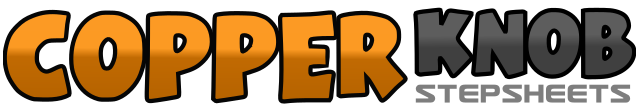 .......Count:0Wall:0Level:Phrased Improver.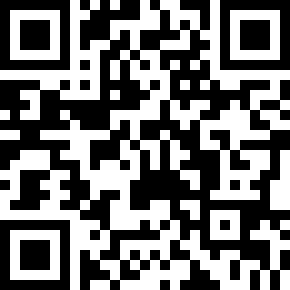 Choreographer:Rob Fowler (ES) - August 2008Rob Fowler (ES) - August 2008Rob Fowler (ES) - August 2008Rob Fowler (ES) - August 2008Rob Fowler (ES) - August 2008.Music:In The Country, Workin On It - Alan GregoryIn The Country, Workin On It - Alan GregoryIn The Country, Workin On It - Alan GregoryIn The Country, Workin On It - Alan GregoryIn The Country, Workin On It - Alan Gregory........1,2Rock right to right side (1), rock left to left side (2)3&4Cross right over left (3), step left to left side (&), cross right over left (4)5,6Rock left to left side (5), recover onto right (6)7&8Step left behind right (7), step right to right side (&), cross left over right (8)1,2Step forward onto your right foot (1), half turn over your left shoulder (2)3,4Step forward onto your right foot (3), half turn over your left shoulder (4)5&6Point right to the right side (5), place right next to left (&), point left to left side (6)7&8Point forward right (7), place right next to left (&), point forward left (8)&1,2Step onto left foot (weight)(&), rock forward onto right foot (1), recover back onto left foot (2)3&4step back onto right foot (3), step together next to right foot with left foot(&),Step right forward (4)5,6Rock forward onto to your left foot (5), recover onto your right foot (6),7&8¾ turning shuffle left, Left(7), right(&), left(8), over your left shoulder1,2Cross right over left (1), step back onto right foot (2)3,4Step right to right side (3), cross step left over right (4)5,6Step right foot to right side, touch left heel to left side (6)&7&8Step left next to right side (weight)(&), cross right over left (7), Step right to right side (&), touch right heel to right side (8)1&2Rock forward onto right foot (1) recover back onto left (&) step right next to left (2)3&4Rock back onto left foot (3) recover back onto right (&) step left next to right (4)5 6step forward onto right foot (5), half turn over your left shoulder (6)7&8Brush Right foot through (7) step right foot to right side(&) step left to left (8)1&2&,twist right heel to left, left toe to left(1), recover back to centre for (&) twist left heel to left, right toe to left(2) Bring back to centre3&4&twist right heel and left toe to left (3) back to centre (&) Repeat again (4&)5&6&twist left heel, right toe to right (5), recover back to centre (&), twist right heel and left toe to left (6) recover back to centre (&)7&8&Twist left heel, right toe to right (7), recover back to centre (&), twist right heel and left toe to left (8) recover back to centre (&)